ประกาศองค์การบริหารส่วนตำบลบ้านเนินเรื่อง ประกาศราคากลาง โครงการปรับปรุงถนนสายบ้านนายแฟ้ง สุวรรณกำเนิด คูนานายรับ ผลทวี  หมู่ที่ 1 ตำบลบ้านกลาง     อำเภอเชียรใหญ่   จังหวัดนครศรีธรรมราช  ด้วยวิธีเฉพาะเจาะจง ---------------------------------------------------------------------องค์การบริหารส่วนตำบลบ้านเนิน  อำเภอเชียรใหญ่  จังหวัดนครศรีธรรมราช  มีความประสงค์ ประกาศราคากลาง โครงการปรับปรุงถนนสายบ้านนายแฟ้ง สุวรรณกำเนิด  คุนานายรับ ผลทวี  หมู่ที่ 1 ตำบลบ้านกลาง  อำเภอเชียรใหญ่ จังหวัดนครศรีธรรมราช ด้วยวิธีเฉพาะเจาะจง   ราคากลางในการจัดจ้าง  ครั้งนี้ 155,000..- บาท  (-.หนึ่งแสนห้าหมื่นห้าพันบาทถ้วน-)ตารางแสดงวงเงินงบประมาณที่ได้รับจัดสรรและราคากลางในการปรับปรุงถนนสายบ้านนายแฟ้ง สุวรรณกำเนิด  คูนานายรับ ผลทวี  หมู่ที่ 1 ตำบลบ้านกลาง ตำบลบ้านกลาง อำเภอเชียรใหญ่ จังหวัดนครศรีธรรมราช  		ประกาศ ณ วันที่    20    เดือน  เมษายน พ.ศ. 2561( นายประดิษฐ์    แย้มอิ่ม )นายกองค์การบริหารส่วนตำบลบ้านเนินชื่อโครงการ...โครงการปรับปรุงถนนสายบ้านนายแฟ้ง สุวรรณกำเนิด คูนานายรับ ผลทวี หมู่ที่ 1 ตำบลบ้านกลาง  อำเภอเชียรใหญ่ จังหวัดนครศรีธรรมราชหน่วยงานเจ้าของโครงการ .................องค์การบริหารส่วนตำบลบ้านเนิน................................................วงเงินงบประมาณที่ได้รับจัดสรร.......151,000- บาท ......................................................................วันที่กำหนดราคากลาง ........20...เมษายน  2561.............................................................................เป็นเงิน ..155,000.-  บาท  (หนึ่งแสนห้าหมื่นห้าพันบาทถ้วน)..........................................................แหล่งที่มาของราคากลาง  (ราคาอ้างอิง)ราคาวัสดุก่อสร้าง จาก สนง.พาณิชย์จังหวัดนครศรีธรรมราช  สืบราคาจาก  (ราคาพาณิชย์จังหวัดประจำเดือน  เมษายน  2561 )รายชื่อเจ้าหน้าที่ผู้กำหนดราคากลาง (ราคาอ้างอิง) ทุกคน ดังนี้................................................................นายจรูญ   บุญชูวงศ์            ตำแหน่ง   รองปลัดองค์การบริหารส่วนตำบล..................................................นายสมชาย  รอดประดิษฐ์     ตำแหน่ง  นายช่างโยธาชำนาญงาน……………………………………………………….…นายสุวัฒน์  วัฒนสุนทร        ตำแหน่ง  นายช่างโยธาชำนาญงาน...................................................................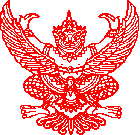 